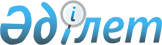 Об установлении ограничительных мероприятий
					
			Утративший силу
			
			
		
					Решение акима Жалаулинского сельского округа Актогайского района Павлодарской области от 27 января 2022 года № 2. Зарегистрировано в Министерстве юстиции Республики Казахстан 2 февраля 2022 года № 26717. Утратило силу решением акима Жалаулинского сельского округа Актогайского района Павлодарской области от 31 марта 2022 года № 3 (вводится в действие со дня его первого официального опубликования)
      Сноска. Утратило силу решением акима Жалаулинского сельского округа Актогайского района Павлодарской области от 31.03.2022 № 3 (вводится в действие со дня его первого официального опубликования).
      В соответствии с пунктом 2 статьи 35 Закона Республики Казахстан "О местном государственном управлении и самоуправлении в Республике Казахстан", подпунктом 7) статьи 10-1 Закона Республики Казахстан "О ветеринарии" и на основании представления главного государственного ветеринарно-санитарного инспектора Актогайского района от 18 января 2022 года № 2-02/18, РЕШИЛ:
      1. Установить ограничительные мероприятия на территории села Шолаксор Жалаулинского сельского округа Актогайского района, в связи с выявлением болезни инфекционного ринотрахеита крупного рогатого скота. 
      2. Контроль за исполнением настоящего решения оставляю за собой.
      3. Настоящее решение вводится в действие со дня его первого официального опубликования.
					© 2012. РГП на ПХВ «Институт законодательства и правовой информации Республики Казахстан» Министерства юстиции Республики Казахстан
				
      Аким Жалаулинского сельского округа 

А. Медетов
